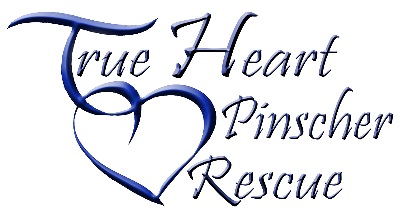 Volunteer Position:Marketing CoordinatorPrimary Objective: Create, update, and maintain new and fresh content on social media and website, as well as timely release of newsletters and/or providing content for newsletters.  Assist in gathering information on dogs currently in foster, those who have recently been adopted, etc.  Responsibilities:Communicate with all levels of the organization including foster homes in order to gather information on dogs to be highlighted and success stories to promote.Add and update content on the website often ensure accurate informationAssist in the development of social media contentWrite articles for contribution to the quarterly newsletter.Take pictures or organize with another volunteer to have pictures taken at adoption eventsWork closely with the Foster Care Coordinator to ensure up-to-date information and images are available for dogs in foster care. Maintain a catalog of success stories and/or press releases for use with promotion of rescue or grant submittals.Qualifications:Must be at least 18 years of ageMust be reliable, responsible, a self-starter, and be able to work independently. Must have good written and oral communication skills.Must have excellent computer skills and/or experience in graphics, website design, journalistic or blog writing.Location and HoursA few hours a month. Positions are available in each state True Heart serves.  (Indiana, Kentucky, Ohio, North Carolina, and Pennsylvania)Supervision:Report to Administrative CoordinatorBenefits:Save lives of dogs that may have otherwise been euthanized in a shelter Increase knowledge of dogsImprove socialization and training of animals and assist people in understanding dogs needsBuild network of animal welfare individuals in your community.Improve social media and marketing skillsRequirements:Sign a Volunteer agreement and protocol